HEALTHWISE: REFERRAL FORM - 2024Please complete in BLOCK CAPITALS. Medical details  Additional Medical Notes:1. Patient details 1. Patient details Referrer’s detailsReferrer’s detailsName:Name:Date of birth:Profession:NHS No:Surgery/Dept:Address:Address:Postcode:Postcode:Telephone/work:Telephone:Mobile:Email Address:Email address:GP name (if not the referrer above)Ethnicity:Surgery/Dept:Occupation:Date of Referral:2. Baseline measurements - Double click to annotate (desired but not essential)	2. Baseline measurements - Double click to annotate (desired but not essential)	2. Baseline measurements - Double click to annotate (desired but not essential)	2. Baseline measurements - Double click to annotate (desired but not essential)	2. Baseline measurements - Double click to annotate (desired but not essential)	2. Baseline measurements - Double click to annotate (desired but not essential)	*BP:      , Date:      Required BP < 180/100*Resting HR:      , Required RHR < 100*Height (cm):      cm, Date:      *Weight (kg):      Kg, Date:      *BMI:      Kg/m²,      HbA1c:       mmol/mol – Date:      Required HbA1c <97 3. Recommended Programme – Double click to select one from the list below3. Recommended Programme – Double click to select one from the list below3. Recommended Programme – Double click to select one from the list below3. Recommended Programme – Double click to select one from the list below3. Recommended Programme – Double click to select one from the list below3. Recommended Programme – Double click to select one from the list belowAdult Weight ManagementBAME >27.5-40kg/m2BMI 30-40kg/m2Physical Activity on ReferralClassified as inactive WITH at least one risk factor (other than obesity) or (stable) chronic medical condition in section 4.Give it a GoClassified as inactive WITHOUT a risk factor or medical condition, but includes mild depression and anxiety         (skip to section 7)4. Medical history - (please double click to tick all that apply and attach additional details if applicable)4. Medical history - (please double click to tick all that apply and attach additional details if applicable)4. Medical history - (please double click to tick all that apply and attach additional details if applicable) Asthma Established CHD (state in section 6) Osteoarthritis Rheumatoid arthritis COPD Family CHD (premature) + 2 risk factors Overweight Obesity (BMI > 27.5) Back pain (Post Physio) Hyperlipidaemia Peripheral vascular diseases Cancer (Rehabilitation)State:       Hypertension Stroke TIA date: Chronic Fatigue Syndrome Neurological conditions State:       Type 1 Diabetes Type 2 Diabetes Fibromyalgia Osteopenia > 20% CVD risk (next 10 years):       % Exercise for perimenopause to post-menopausal Osteoporosis At risk from falling5. Current medication (please attach prescription list/additional sheet)Acutes:       Repeats:        6. Cardiac history (if applicable – established CHD)Cardiac conditions:  Yes     Current     Past 	Date:      Nature of condition:      (Include level for Heart failure)Please give more information regarding present condition and attach any test results, investigations, and any relevant paperwork.7. Smoking Cessation ProgrammesSmoking:  Yes     No     Past 	Date Quit:      8. Please double click to tick preferred site/activity 8. Please double click to tick preferred site/activity 8. Please double click to tick preferred site/activity  Better: Energise Leisure CentreCornlands Road, Acomb, York, YO24 3DX Better: Yearsley PoolHaley’s Terrace, York, YO31 8SB Better: York Leisure Centre York Community Stadium Leisure ComplexKathryn Avenue, York YO32 9AF Better: Burnholme Sport CentreMossdale Avenue
York
YO31 OHA Community Outdoor activity9. Patient / Referrer Consent9. Patient / Referrer Consent9. Patient / Referrer ConsentTick below to confirm agreement of the following: The below patient is ready to participate in the programme and has agreed for the information on this form to be passed on to the Healthwise team and, if required, for the service to request further clinical information from other health professionals or to pass the referral onto an appropriate service (e.g. Phase 3 cardiac, Pulmonary Rehabilitation). The patient agrees for their data to be used for the purpose of service evaluation and to be later contacted for follow up.Referrals into our weight management programme fall under the NHS digital Community Services Data Set. Which means a certain amount of pseudonymised data is securely shared with NHS digital. For more information visit: https://digital.nhs.uk/data-and-information/data-collections-and-data-sets/data-sets/community-services-data-setPatient name:                                                                                  tick to confirm patient consent obtained            Sign/ tick below to confirm agreement of the following: The information on this form is an accurate representation of this patient’s health status. I have discussed the referral with this patient, obtained their consent (above) and I believe them to be ready and suitable to participate in the physical activity programme. If I become aware that this status changes, I will endeavour to inform the Healthwise team. Referrer Name:                                                      Signature:                                            or       (tick if electronic)Date:  Tick below to confirm agreement of the following: The below patient is ready to participate in the programme and has agreed for the information on this form to be passed on to the Healthwise team and, if required, for the service to request further clinical information from other health professionals or to pass the referral onto an appropriate service (e.g. Phase 3 cardiac, Pulmonary Rehabilitation). The patient agrees for their data to be used for the purpose of service evaluation and to be later contacted for follow up.Referrals into our weight management programme fall under the NHS digital Community Services Data Set. Which means a certain amount of pseudonymised data is securely shared with NHS digital. For more information visit: https://digital.nhs.uk/data-and-information/data-collections-and-data-sets/data-sets/community-services-data-setPatient name:                                                                                  tick to confirm patient consent obtained            Sign/ tick below to confirm agreement of the following: The information on this form is an accurate representation of this patient’s health status. I have discussed the referral with this patient, obtained their consent (above) and I believe them to be ready and suitable to participate in the physical activity programme. If I become aware that this status changes, I will endeavour to inform the Healthwise team. Referrer Name:                                                      Signature:                                            or       (tick if electronic)Date:  Tick below to confirm agreement of the following: The below patient is ready to participate in the programme and has agreed for the information on this form to be passed on to the Healthwise team and, if required, for the service to request further clinical information from other health professionals or to pass the referral onto an appropriate service (e.g. Phase 3 cardiac, Pulmonary Rehabilitation). The patient agrees for their data to be used for the purpose of service evaluation and to be later contacted for follow up.Referrals into our weight management programme fall under the NHS digital Community Services Data Set. Which means a certain amount of pseudonymised data is securely shared with NHS digital. For more information visit: https://digital.nhs.uk/data-and-information/data-collections-and-data-sets/data-sets/community-services-data-setPatient name:                                                                                  tick to confirm patient consent obtained            Sign/ tick below to confirm agreement of the following: The information on this form is an accurate representation of this patient’s health status. I have discussed the referral with this patient, obtained their consent (above) and I believe them to be ready and suitable to participate in the physical activity programme. If I become aware that this status changes, I will endeavour to inform the Healthwise team. Referrer Name:                                                      Signature:                                            or       (tick if electronic)Date:  Please ensure this form is completed and signed by both referrer and patient or double click mouse to tick box if unable to sign and/or if electronic). Referrals emailed to: yhs-tr.healthwiseyork@nhs.net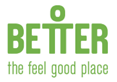   Adult Weight Management (AWM)Tier 2 Adult Weight Management (BMI 30– 40kg/m2    BAME >27.5 – 40kg/m2)Adult Weight Management sessions are included within the PARs programme. The twelve week period will address educational components to promote healthy eating and an active lifestyle. Please note this will be drop in session, once a week over a 12 week period.The patient must not have any of the following contraindications Pregnant or BreastfeedingA diagnosed eating disorderCo-morbidity or underlying  medical cause of obesity which requires medical interventionUnstable/uncontrolled moderate/severe mental health conditionThis is a chargeable service see below Physical Activity on Referral (PARs)To support individuals who are inactive and have a medical condition to become physically active 12 week intervention, with individuals attending all assessments over this period. The individual will receive a structured activity programme and signposted to activities to benefit their health & wellbeingGive it a Go A physical activity intervention for those not currently active (< 30 minutes per week/not an existing gym member in the last 6 months)To support individuals who are inactive and do not have a clinical medical condition to become physically active. 6 week intervention, with individuals attending all assessments over this period.  The individual will receive a structured activity programme and signposted to activities Guidance for Referral/ New to referringThe patient meets the inclusion criteria. See inclusion/exclusion criteria All sections of the referral form filled out by the health professional to best of there knowledge. GP and GP Practice must be included on form in section 1Emailed to yhs-tr.healthwiseyork@nhs.netThe rate of the subsidised membership:PARs: Year 1 & 2: £25.00 DD per month – Year 3: £30.00 DD per month or £4.50 PAYG per activityAWM: £25.00 DD per month for 3 months or £4.50 PAYG per sessionFor further enquiries regarding the service please contact Healthwise on 01904 403917 or email healthwiseyork@gll.org .Contraindications to Exercise and referralResting SBP> 180mmHg: DBP > 100mmHgExperiences significant drop in BP during exerciseUncontrolled/unstable anginaUncontrolled resting tachycardia > 100 bpmExperiences chest pain, dizziness or excessive breathlessness during exertionSymptomatic severe aortic stenosisUncontrolled Diabetes HbA1c > 11% or > 97 (mmol/mol)Neuromuscular, musculoskeletal or rheumatoid disorders that are exacerbated by exerciseUncontrolled mental health condition or psychiatric illnessPatients recovering from specific conditions such as: Cardiac, Stroke, or Pulmonary are required to attend a rehabilitation exercise programme tailored to support their specific condition prior to attending Healthwise.Please consult full inclusion and exclusion criteria for specific medical conditions